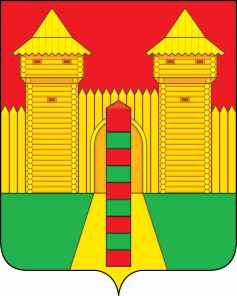 АДМИНИСТРАЦИЯ  МУНИЦИПАЛЬНОГО  ОБРАЗОВАНИЯ «ШУМЯЧСКИЙ  РАЙОН» СМОЛЕНСКОЙ  ОБЛАСТИРАСПОРЯЖЕНИЕот  23.03.2021г.    № 96-р           п. Шумячи		          В соответствии со ст.28 Устава муниципального образования «Шумячский район» Смоленской области, на основании распоряжения Администрации муниципального образования «Шумячский район» Смоленской области от 22.03.2021г.         № 94-р «О создании комиссии по приему-передаче объектов основных средств и материальных ценностей муниципального бюджетного дошкольного образовательного учреждения Центр развития ребенка - детский сад «Колокольчик» п. Шумячи         Утвердить прилагаемый  акт  приема-передачи объектов основных средств и материальных ценностей муниципального бюджетного дошкольного образовательного учреждения Центр развития ребенка - детский сад «Колокольчик» п. Шумячи               от 22.03.2021г.Глава муниципального образования«Шумячский район» Смоленской области                                               А.Н. ВасильевОб утверждении акта приема-передачи объектов основных средств и материальных ценностей муниципального бюджетного дошкольного образовательного учреждения Центр развития ребенка-детский сад «Колокольчик» п. Шумячи